БОЙОРОК                                                                           РАСПОРЯЖЕНИЕ26 апрель  2019й                           №16                              26 апреля  2019 год1. Осужденного приговором судебного участка по Шаранскому району Республики Башкортостан вступившему в силу 10.04.2019 года Титова Евгения Васильевича направить на разные работы на территории сельского поселения Базгиевский сельсовет для отбывания наказания.2. Ответственным за ведение ежегодного табеля с отражением отработанных часов и направления его в уголовно- исполнительную инспекцию ответственным назначить Васильеву Д.Б.- специалиста сельского поселения Базгиевский сельсовет.Глава сельского поселения                                                           Закиров Т.А.БАШҠОРТОСТАН  РЕСПУБЛИКАҺЫШАРАН  РАЙОНЫ МУНИЦИПАЛЬ РАЙОНЫНЫҢБАЗГЫЯ АУЫЛ СОВЕТЫАУЫЛ БИЛӘМӘҺЕ ХӘКИМИӘТЕ452632,  Базгыя аулы, Үҙәк урам, 50                               тел.(34769) 2-42-35, e-mail:basgss@yandex.ru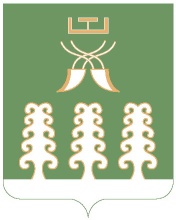 РЕСПУБЛИКА БАШКОРТОСТАНАДМИНИСТРАЦИЯ СЕЛЬСКОГО ПОСЕЛЕНИЯ БАЗГИЕВСКИЙ СЕЛЬСОВЕТ МУНИЦИПАЛЬНОГО РАЙОНА ШАРАНСКИЙ РАЙОН452632, c. Базгиево, ул.Центральная, 50         тел.(34769) 2-42-35, e-mail:basgss@yandex.ru